办公资源求职意向：程序员 / 前端工程师办公资源求职意向：程序员 / 前端工程师办公资源求职意向：程序员 / 前端工程师办公资源求职意向：程序员 / 前端工程师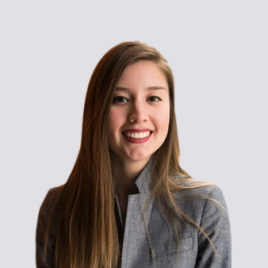 现居：湖北武汉 现居：湖北武汉 政治面貌：团员电话：电话：电话：邮箱：XXXX@123.com教育背景 2013.09-2016.062013.09-2016.06中山大学（本科）中山大学（本科）中山大学（本科）市场营销专业主修课程：	管理学、营销策划、微观经济学、宏观经济学、管理信息系统、统计学、会计学、财务管理、市场营销、经济法、消费者行为学、国际市场营销主修课程：	管理学、营销策划、微观经济学、宏观经济学、管理信息系统、统计学、会计学、财务管理、市场营销、经济法、消费者行为学、国际市场营销主修课程：	管理学、营销策划、微观经济学、宏观经济学、管理信息系统、统计学、会计学、财务管理、市场营销、经济法、消费者行为学、国际市场营销主修课程：	管理学、营销策划、微观经济学、宏观经济学、管理信息系统、统计学、会计学、财务管理、市场营销、经济法、消费者行为学、国际市场营销主修课程：	管理学、营销策划、微观经济学、宏观经济学、管理信息系统、统计学、会计学、财务管理、市场营销、经济法、消费者行为学、国际市场营销主修课程：	管理学、营销策划、微观经济学、宏观经济学、管理信息系统、统计学、会计学、财务管理、市场营销、经济法、消费者行为学、国际市场营销奖励技能	沟通交流  精通	学习能力  精通	英语六级 计算机一级证书	全国普通话2甲证书	沟通交流  精通	学习能力  精通	英语六级 计算机一级证书	全国普通话2甲证书	沟通交流  精通	学习能力  精通	英语六级 计算机一级证书	全国普通话2甲证书	沟通交流  精通	学习能力  精通	英语六级 计算机一级证书	全国普通话2甲证书office软件操作  精通文字编辑  精通office软件操作  精通office软件操作  精通文字编辑  精通office软件操作  精通工作经历2016.10-2017.052016.10-2017.05XX咨询有限责任公司XX咨询有限责任公司XX咨询有限责任公司财务专员按照现金管理办法及银行结算规定及时、准确办理经批准的各项现金、银行收付款业务；序时逐笔登记现金、银行存款日记账，做到日清月结；按照现金管理办法及银行结算规定及时、准确办理经批准的各项现金、银行收付款业务；序时逐笔登记现金、银行存款日记账，做到日清月结；按照现金管理办法及银行结算规定及时、准确办理经批准的各项现金、银行收付款业务；序时逐笔登记现金、银行存款日记账，做到日清月结；按照现金管理办法及银行结算规定及时、准确办理经批准的各项现金、银行收付款业务；序时逐笔登记现金、银行存款日记账，做到日清月结；按照现金管理办法及银行结算规定及时、准确办理经批准的各项现金、银行收付款业务；序时逐笔登记现金、银行存款日记账，做到日清月结；按照现金管理办法及银行结算规定及时、准确办理经批准的各项现金、银行收付款业务；序时逐笔登记现金、银行存款日记账，做到日清月结；2017.07-2018.092017.07-2018.09XX咨询有限责任公司XX咨询有限责任公司XX咨询有限责任公司财务专员按照现金管理办法及银行结算规定及时、准确办理经批准的各项现金、银行收付款业务；负责公司现金、银行出纳工作；按照现金管理办法及银行结算规定及时、准确办理经批准的各项现金、银行收付款业务；负责公司现金、银行出纳工作；按照现金管理办法及银行结算规定及时、准确办理经批准的各项现金、银行收付款业务；负责公司现金、银行出纳工作；按照现金管理办法及银行结算规定及时、准确办理经批准的各项现金、银行收付款业务；负责公司现金、银行出纳工作；按照现金管理办法及银行结算规定及时、准确办理经批准的各项现金、银行收付款业务；负责公司现金、银行出纳工作；按照现金管理办法及银行结算规定及时、准确办理经批准的各项现金、银行收付款业务；负责公司现金、银行出纳工作；关于我	本人对工作富有很高的激情，能全身心投入工作中，并能始终保持强烈的责任心；	性格温和开朗，擅长交流与合作，与供应商、合作伙伴及客户能有效沟通；	能承担压力，勤于思考，勇于迎接新挑战，善于分析与解决问题；	坚信团队成员的执行力、团队成员的积极性是项目成功的关键；	本人对工作富有很高的激情，能全身心投入工作中，并能始终保持强烈的责任心；	性格温和开朗，擅长交流与合作，与供应商、合作伙伴及客户能有效沟通；	能承担压力，勤于思考，勇于迎接新挑战，善于分析与解决问题；	坚信团队成员的执行力、团队成员的积极性是项目成功的关键；	本人对工作富有很高的激情，能全身心投入工作中，并能始终保持强烈的责任心；	性格温和开朗，擅长交流与合作，与供应商、合作伙伴及客户能有效沟通；	能承担压力，勤于思考，勇于迎接新挑战，善于分析与解决问题；	坚信团队成员的执行力、团队成员的积极性是项目成功的关键；	本人对工作富有很高的激情，能全身心投入工作中，并能始终保持强烈的责任心；	性格温和开朗，擅长交流与合作，与供应商、合作伙伴及客户能有效沟通；	能承担压力，勤于思考，勇于迎接新挑战，善于分析与解决问题；	坚信团队成员的执行力、团队成员的积极性是项目成功的关键；	本人对工作富有很高的激情，能全身心投入工作中，并能始终保持强烈的责任心；	性格温和开朗，擅长交流与合作，与供应商、合作伙伴及客户能有效沟通；	能承担压力，勤于思考，勇于迎接新挑战，善于分析与解决问题；	坚信团队成员的执行力、团队成员的积极性是项目成功的关键；	本人对工作富有很高的激情，能全身心投入工作中，并能始终保持强烈的责任心；	性格温和开朗，擅长交流与合作，与供应商、合作伙伴及客户能有效沟通；	能承担压力，勤于思考，勇于迎接新挑战，善于分析与解决问题；	坚信团队成员的执行力、团队成员的积极性是项目成功的关键；